INVITATION: (See example at Attachment 1)*□         Obtain a class roster (from registrar) at least 2 business days before class□         At least 2 business days before class, SEND TEAMS meeting invitation via Outlook (Note: Using Outlook enables adding attachments to the invitation.)□         Click the “Response Options” drop-down menu and turn off (i.e., uncheck):   Ø  Allow New Time Proposals
Ø  Allow Forwarding□         Attach:Student Handout(s) (if any)Evaluation Form (electronically fillable) (Example at Attachment 2)□         Add any participants to the invitation who may have registered after the initial invitation.BEFORE TEAMS MEETING: (Optional)*□         Check roster & “Tracking” in invitation menu bar to see who has “accepted.” 
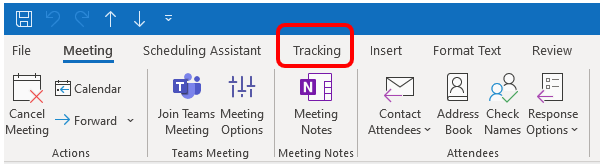 □         Send reminder (to those with “none” response) to accept invitation (this automatically places the class event on the student’s Outlook calendar).□         If new to presenting on TEAMS, practice before-hand. DAY OF TEAMS PRESENTATION:□         Add Safety Topic to presentation (optional)□         Open PowerPoint file & play Slide Show (NOTE: using .pdf copy may     reduce lag issues)JOIN MS TEAM MEETING:*□         Add welcome message in Chat window (see Attachment 3)□         “Share content” using PowerPoint Slide Show or .pdf copy
□         Add any necessary handouts in Chat window (optional)
□         Verify settings in TEAMS meeting options:Always let callers bypass the lobby (i.e., allow everyone)Announce when callers join or leave (turn off)Who can present - Choose “Specific people” (any other instructors) from the list of invitees who may be presenters. Everyone else will join as attendees.Allow camera for attendees? (Optional)Allow meeting chat (enable)Allow reactions (turn on)□         Arrange monitor screens (optional – assumes presenter is using 
2 monitors):Notes & TEAMS view (& other background files) on one sidePowerPoint slide on other side□         Use standard Chat messages, as needed (optional) (see Attachment 3)BEFORE LEAVING TEAMS MEETING:*□         Attach Evaluation Form to Chat window and provide e-mail address □         Download TEAMS roster of participants for Activity Sign-In Sheet:Click on Participants icon 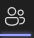 Click on the ellipse 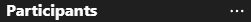 Select 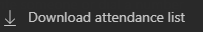 Access Downloads Folder and save the Excel attendance list (you can convert to a .pdf if desired).AFTER CLASS:□         Use MS TEAMS participant list to verify attendance for the official class roster*□         Send completed official roster to Site Training for processing*□         Prepare Summary of Evaluations* 
ATTACHMENT 1Typical Outlook/TEAMS InvitationREQUIRED PARTICIPANTS: Registrant NamesOPTIONAL PARTICIPANTS: Meeting Organizer/Chat Monitor*SUBJECT: Course Title (Course Code)LOCATION: Microsoft TEAMS MeetingPlease ACCEPT this invitation for the subject training to get it added to your calendar.Instructor: Name(s)The class is being held online via Microsoft TEAMS,** not in a classroom   In preparation for this class, please review the attached reference material and have it 
available on your desktop or in printed format for the training session:Student Handout(s) Evaluation Form **For best results in this online Microsoft TEAMS Meeting:Please use a computer to view this course instead of an iPhone/Pad. We recommend you use a computer equipped with two monitors.Verify that your computer camera and microphone (if allowed) are turned on.If you have an operational microphone and speaker on your computer, you 
do not need to use the TEAMS call-in phone number provided below.DO NOT FORWARD THIS MEETING INVITATION OR ATTACHMENTS.  
THIS TEAMS MEETING INVITATION IS ONLY FOR REGISTERED PARTICIPANTS. (If you’re going to record, add the Notice in Attachment 3)ATTACHMENT 2Example Evaluation Form*(use fillable .pdf version)ATTACHMENT 3Standard TEAMS Meeting Messages*Welcome to an offering of     (class title)     . Please standby - the class will start at ___(time)    . Kindly mute your microphone or telephone, unless speaking.---------------Notice of Teams Meeting Recording - Place in invitation & read at beginning:Please be aware this meeting is being recorded to include participant shared audio, video, and screens. By participating in this recorded meeting, you are providing consent of the recording of your shared voice, image, screen content. If you do not wish to have your voice recorded, please do not speak during the meeting. If you do not wish to have your image recorded, please turn off your camera or participate by phone. The recorded meeting will be stored in SRS’s Microsoft O365 and will be available to SRS meeting attendees. Additional release of the recorded meeting shall follow SRS Site Policy and Procedures. ----------------Tips for a better online experience:Please turn off your webcam when you aren’t speaking.  This helps avoid performance issues & reduces distractions.Use your microphone or the “Chat” feature to ask questions.Use the emoji “Reactions,” such as “thumbs up” or “clap” to show your support and participation.ENGAGE!  The best way to learn more and enjoy the class is to actively participate.  Your feedback also helps the instructor. ---------------If you are participating using a TELEPHONE for audio or microphone, please enter your Name and User ID in the chat window - be sure to click the send icon (>)---------------We are on a short BREAK – please be back promptly at (time)---------------Please send your class evaluation to (appropriate e-mail address)---------------Course Title: Course Title: Course Title: Course Title: Course Title: Course Title: Course Title: Course Title: Code: Code: Code: Code: Code: Instructor(s): Instructor(s): Instructor(s): Instructor(s): Instructor(s): Instructor(s): Instructor(s): Instructor(s): Date: Date: Date: Date: Date: Directions:  Mark the number which best measures how you feel about this training. Elaborate on any of your ratings in the spaces provided at the bottom.Directions:  Mark the number which best measures how you feel about this training. Elaborate on any of your ratings in the spaces provided at the bottom.Directions:  Mark the number which best measures how you feel about this training. Elaborate on any of your ratings in the spaces provided at the bottom.Directions:  Mark the number which best measures how you feel about this training. Elaborate on any of your ratings in the spaces provided at the bottom.Directions:  Mark the number which best measures how you feel about this training. Elaborate on any of your ratings in the spaces provided at the bottom.Directions:  Mark the number which best measures how you feel about this training. Elaborate on any of your ratings in the spaces provided at the bottom.Directions:  Mark the number which best measures how you feel about this training. Elaborate on any of your ratings in the spaces provided at the bottom.Directions:  Mark the number which best measures how you feel about this training. Elaborate on any of your ratings in the spaces provided at the bottom.Directions:  Mark the number which best measures how you feel about this training. Elaborate on any of your ratings in the spaces provided at the bottom.Directions:  Mark the number which best measures how you feel about this training. Elaborate on any of your ratings in the spaces provided at the bottom.Directions:  Mark the number which best measures how you feel about this training. Elaborate on any of your ratings in the spaces provided at the bottom.Directions:  Mark the number which best measures how you feel about this training. Elaborate on any of your ratings in the spaces provided at the bottom.Directions:  Mark the number which best measures how you feel about this training. Elaborate on any of your ratings in the spaces provided at the bottom.Objectives/PurposeObjectives/PurposeObjectives/PurposeObjectives/PurposeObjectives/PurposeObjectives/PurposeObjectives/PurposeObjectives/PurposeObjectives/PurposeObjectives/PurposeObjectives/PurposeObjectives/PurposeObjectives/PurposeClear⑤⑤④③②①①①①VagueVagueVagueContentContentContentContentContentContentContentContentContentContentContentContentContentValuable⑤⑤④③②①①①①WorthlessWorthlessWorthlessComplex⑤⑤④③②①①①①SimpleSimpleSimpleToo Long ⑤⑤④③②①①①①Too ShortToo ShortToo ShortApplicable⑤⑤④③②①①①①IrrelevantIrrelevantIrrelevantInstructor(s)Instructor(s)Instructor(s)Instructor(s)Instructor(s)Instructor(s)Instructor(s)Instructor(s)Instructor(s)Instructor(s)Instructor(s)Instructor(s)Instructor(s)Knowledgeable⑤⑤④③②①①①①UninformedUninformedUninformedOrganized⑤⑤④③②①①①①DisorderlyDisorderlyDisorderlyEngaging⑤⑤④③②①①①①BoringBoringBoringAudio/VisualsAudio/VisualsAudio/VisualsAudio/VisualsAudio/VisualsAudio/VisualsAudio/VisualsAudio/VisualsAudio/VisualsAudio/VisualsAudio/VisualsAudio/VisualsAudio/VisualsEnhancing⑤④④③②①①①N/AN/ADistractingDistractingHandoutsHandoutsHandoutsHandoutsHandoutsHandoutsHandoutsHandoutsHandoutsHandoutsHandoutsHandoutsHandoutsUseful⑤④④③②①①①N/AN/AUnnecessaryUnnecessaryOverall RatingOverall RatingOverall RatingOverall RatingOverall RatingOverall RatingOverall RatingOverall RatingOverall RatingOverall RatingOverall RatingOverall RatingOverall RatingExcellent⑤④④③②②①①①PoorPoorPoorWould you recommend this training to a colleague? Would you recommend this training to a colleague? Would you recommend this training to a colleague? Would you recommend this training to a colleague? Would you recommend this training to a colleague? Would you recommend this training to a colleague? Would you recommend this training to a colleague? Would you recommend this training to a colleague? Would you recommend this training to a colleague? Would you recommend this training to a colleague? YesYesNoPlease Elaborate (use back if needed):Please Elaborate (use back if needed):Please Elaborate (use back if needed):Please Elaborate (use back if needed):Please Elaborate (use back if needed):Please Elaborate (use back if needed):Please Elaborate (use back if needed):Please Elaborate (use back if needed):Please Elaborate (use back if needed):Please Elaborate (use back if needed):Please Elaborate (use back if needed):Please Elaborate (use back if needed):Please Elaborate (use back if needed):A. What did you like best about this training?A. What did you like best about this training?A. What did you like best about this training?A. What did you like best about this training?A. What did you like best about this training?A. What did you like best about this training?A. What did you like best about this training?A. What did you like best about this training?A. What did you like best about this training?A. What did you like best about this training?A. What did you like best about this training?A. What did you like best about this training?A. What did you like best about this training?B. Suggestions for improving this training:B. Suggestions for improving this training:B. Suggestions for improving this training:B. Suggestions for improving this training:B. Suggestions for improving this training:B. Suggestions for improving this training:B. Suggestions for improving this training:B. Suggestions for improving this training:B. Suggestions for improving this training:B. Suggestions for improving this training:B. Suggestions for improving this training:B. Suggestions for improving this training:B. Suggestions for improving this training:C. Suggestions for other training topics:C. Suggestions for other training topics:C. Suggestions for other training topics:C. Suggestions for other training topics:C. Suggestions for other training topics:C. Suggestions for other training topics:C. Suggestions for other training topics:C. Suggestions for other training topics:C. Suggestions for other training topics:C. Suggestions for other training topics:C. Suggestions for other training topics:C. Suggestions for other training topics:C. Suggestions for other training topics:D. General comments: D. General comments: D. General comments: D. General comments: D. General comments: D. General comments: D. General comments: D. General comments: D. General comments: D. General comments: D. General comments: D. General comments: D. General comments: 